Дата: 09. 12.2020г.Группа: 17- ТО-1дНаименование дисциплины: ПиБДДТема: Повороты на дорогу с реверсивным движением Боковые выезды на дорогу, где организовано реверсивное движение, представляют определенную опасность для водителя.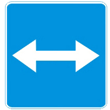 Ведь поворачивая и выезжая на пересекаемую проезжую часть, водитель не сразу информируется о конкретном режиме движения: в каком направлении осуществляется движение по реверсивным полосам.Именно поэтому перед данным перекрестком (или пересечением) устанавливается знак «Выезд на дорогу с реверсивным движением».Понять знак нетрудно: он указывает водителю на то, что при повороте налево и направо он будет двигаться по особому участку дороги, на котором введено реверсивное движение по одной или нескольким полосам.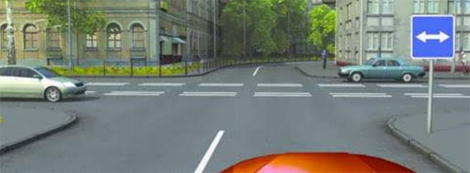 Водитель должен помнить требования данного знака и ПДД при проезде данного пересечения (или перекрестка). Так, при повороте налево и направо водителю следует двигаться таким образом, чтобы исключить выезд на любую реверсивную полосу.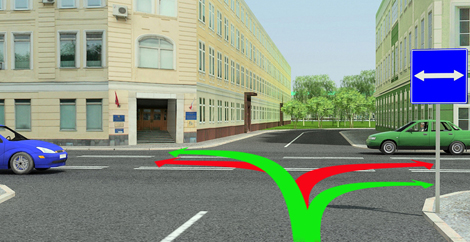 Почему? А потому, что до встречи с первым реверсивным светофором водитель не владеет ситуацией и не может ответить на вопрос о том, разрешено или запрещено ему занимать реверсивные полосы.Лишь после того, как он познакомится с режимом реверсивного движения (например, увидит реверсивные светофоры), ему будет разрешено (или запрещено) выезжать на реверсивные полосы.В то же время знак «Выезд на дорогу с реверсивным движением» не запрещает движения прямо и на разворот.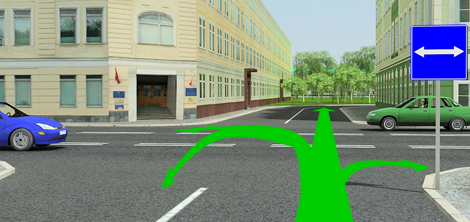 Таким образом, двигаясь под знак «Выезд на дорогу с реверсивным движением», водитель должен воздержаться от поворота на реверсивные полосы. При этом движение во всех иных направлениях ему не запрещено.СОДЕРЖАНИЕ СТАТЬИ:Выезд на дорогу с реверсивным движениемв каком направлении можно продолжить движение при выезде на дорогу с реверсивным движениемпри выезде на дорогу с реверсивным движением поворот налево запрещенВыезд на мопеде на реверсивную дорогуВопросы:1. Что такое реверсивное движение2.Где организовано реверсивное движение3. При выезде на дорогу с реверсивным движением водитель должен.Преподаватель                 Д.У. Эбиев